EMERGENCY MEDICAL SERVICES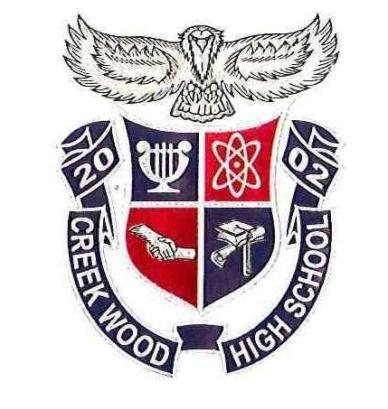     Creek Wood High School                       3499 Highway 47 N                              Charlotte, TN 37036                              615-740-6000 Phone                                615-441-2868 FaxInstructor:Mark Buck MS, L-ATC, EMT-IVRoom:141Phone:615-740-6000 ext 141Emailmbuck@dcstn.orgTextbook:Per Tennessee office of EMS the approved text is EMR a Work text second edition which can be bought or rented from amazon https://www.amazon.com/EMR-Complete-Daniel-Limmer-EMT-P/dp/0133517039 OR other retailersSTUDENTS MUST HAVE THEIR OWN BOOK COST VARIES FROM $60.00 TO $130.00 Class Fee: $25.00 by last week in August.Required Materials:  Wrist watch with second hand or seconds displayed we will be taking vital signs throughout the year and you cannot do that without a watch.  A blood pressure cuff and Stethoscope will be needed by the end of week 4 for vital signs assessment.Closed toe shoes, and appropriate clinical attire.  A 8GB or larger Jump drive, Access to internet as we will be using Google Classroom for all activities and Turning in work, Tests, and grades.   *If possible, bring hand sanitizer, anti bacterial wipes (Clorox type) Kleenex, and Band-Aids.  These items are frequently needed and aren’t supplied.  Please bring items in within 2 weeks.Class Rules:Follow all school rules as explained in the student handbook.Be on time (in your seat when the bell rings) If not, you’re Tardy, and Stay in your seat until the teacher dismisses you.Respect: Yourself, Fellow Students, and all Faculty & Staff in and by your words and actions.NO FOOD in classroom, Only Drinks with a lid that can be sealed  to prevent spillsIf you get it out put it backNO electronics out or in sight unless part of a class activity.Course      Emergency Medical Service (EMS) is designed for students interested in a career in pre-hospital or emergency patient care.  Career options may include emergency room physician, emergency medical technician, paramedic, or emergency room nurse.This course is taught with a TN state EMS recognized First Responder Instructor to students who will be 17 years of age at the end of the course to qualify for the National First Responder test. National Testing fees are the responsibility of the student and not the school system.  See Mr. Buck for specifics sitting for the EXAM  Student enrolled are expected to take the national registry EMR ExamSTATE EMR PRACTIUM TEST DATE IS  Saturday APRIL 7 @ 09:00 2018         Cost $45.00    Paid by the student to State of TN EMS by April 1 2018                $75.00    Paid by the student to NREMT BY April 14 2018Students who pass the NREMT EMR exam and have a 3.0 average are qualified to receive a Diploma of distinction upon graduationStudents enrolled in this course are eligible to join the HOSA Club.  The benefits are numerous!   Evaluations: Class work: 20%,                         Weekly Skills Practicum                                              Portfolio Tests  &  Quizzes: 40%, Bi-Weekly Tests                                                          Projects and deliverables: 20%,  9 week /Semester and Final Exams                           Participation / Professionalism: 20%Must pass all practicum’s         Skill sheets are located at https://www.nremt.org/nremt/about/psychomotor_exam_emr.aspCompile and continually update an ONLINE portfolio of artifacts completed in this course. While pursuing EMR certification or dual enrollment/dual credit hours, document hours spent on activities such as job shadowing or classroom contact with an articulated institution. Upon completion of the course, prepare the portfolio in a professional style to present to appropriate EMS agency. 